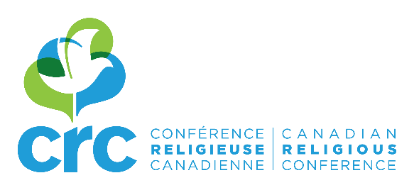 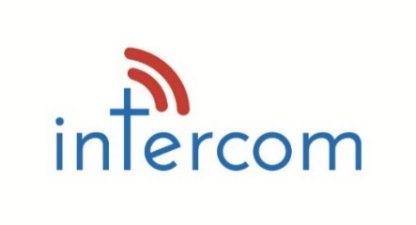 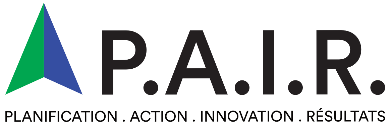 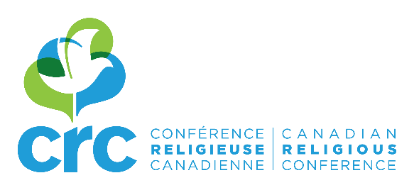 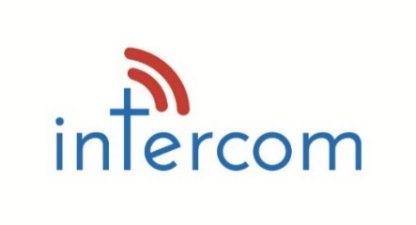 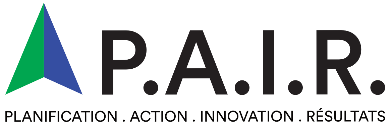 STORYTELLING
Comment utiliser le son, la photo et la vidéo 
pour raconter une histoire28-29 mai 2019Villa Saint-Martin9451, boulevard Gouin OuestPierrefonds QC  H8Y 1T2FORMULAIRE D’INSCRIPTIONTarif : 150 $ (repas inclus)Nom du (de la) participant(e) :   	_Communauté :  	SVP, cochez le statut de la personne inscrite :	Supérieure		Membre de la communauté en charge des communications	Membre du conseil		Personne laïque en charge des communicationsCourriel :   	Veuillez svp utiliser un formulaire par personne. Une fois complété, merci de le transmettre par courriel à Nathalie Gauthier : ngauthier@crc-canada.orgPAIEMENT À LA PORTE.Paiement comptant ou par chèque (à l’ordre de « Conférence religieuse canadienne » ou « CRC »). Si vous inscrivez plusieurs personnes, veuillez svp ne joindre qu’un seul chèque pour tous les participants. Veuillez noter que des photos seront prises durant la journée pour les besoins promotionnels de la CRC. Si vous ne souhaitez pas apparaître sur les photos de l’activité, merci de le signaler aux organisateurs à votre arrivée.HÉBERGEMENT : pour réserver une chambre, veuillez contacter la villa Saint-Martin au 514 684-2311 poste 0.Information : communications@crc-canada.orgInscription : Nathalie Gauthier, ngauthier@crc-canada.org